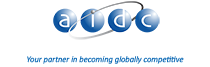 RFQs Tenders AIDC Website AdminRFQ : RFQ for Supply and delivery of Additional Fitter EquipmentReference Number : 6120528Publish Date & Time : 2018-06-04 15:43:31Closing Date & Time : 2018-06-07 14:00:00REQUEST DOWNLOADClick on the green button to download the RFQ documentsProcurement RFQ & Submission Queries:Technical Queries:Name : Dane VisagieName : Matsatsi MphagoTelephone : 0125645001Telephone : 0125645224Email Address : dvisagie@aidc.co.zaEmail Address : mmphago@aidc.co.zaSupplier Park Development Company SOC t/a AIDC invites all interested parties to respond to the Requests for Quotations (RFQ) as indicated above. The documents listed are in Adobe Acrobat PDF file format. If you do not have Adobe Reader installed on your computer, please go to the Adobe website to download it for free.No quote will be considered if any of the following signed documentation/information is missing:Formal quoteCSD 'MAAA…' numberOriginal valid Tax Clearance Certificate or SARS pinBBBEE Certificate or approved affidavit as per BEE actSBD forms: SBD 4, SBD 6.1, SBD 6.2, SBD 8 and SBD 9Link to SBD documents: click here to downloadAll required documents to be hand delivered at the AIDC’s Main Gate Reception in Rosslyn – Please click the link to the map or can be mailed to RFQ@aidc.co.za before the RFQ expiry date.View Archived RFQsThis website is compatible with Chrome , Firefox and Safari.